<Commission>{ENVI}Udvalget om Miljø, Folkesundhed og Fødevaresikkerhed</Commission><RefProc>2020/2170</RefProc><RefTypeProc>(DEC)</RefTypeProc><Date>{17/12/2020}17.12.2020</Date><TypeAM>ÆNDRINGSFORSLAG</TypeAM><RangeAM>1-13</RangeAM><TitreType>Udkast til udtalelse</TitreType><Rapporteur>Pascal Canfin</Rapporteur><DocRefPE>(PE660.254v01-00)</DocRefPE><Titre>Decharge 2019: Det Europæiske Kemikalieagentur (ECHA)</Titre><DocRef>(2020/2170(DEC))</DocRef>AM_Com_NonLegOpinion<RepeatBlock-Amend><Amend>Ændringsforslag		<NumAm>1</NumAm><RepeatBlock-By><Members>Anja Hazekamp, Tilly Metz, Mick Wallace, Michèle Rivasi</Members></RepeatBlock-By><DocAmend>Udkast til udtalelse</DocAmend><Article>Punkt 1</Article>Or. <Original>{EN}en</Original></Amend><Amend>Ændringsforslag		<NumAm>2</NumAm><RepeatBlock-By><Members>Monika Beňová</Members></RepeatBlock-By><DocAmend>Udkast til udtalelse</DocAmend><Article>Punkt 3</Article>Or. <Original>{EN}en</Original></Amend><Amend>Ændringsforslag		<NumAm>3</NumAm><RepeatBlock-By><Members>Michèle Rivasi</Members></RepeatBlock-By><DocAmend>Udkast til udtalelse</DocAmend><Article>Punkt 3 a (nyt)</Article>Or. <Original>{EN}en</Original></Amend><Amend>Ændringsforslag		<NumAm>4</NumAm><RepeatBlock-By><Members>Mick Wallace, Clare Daly</Members></RepeatBlock-By><DocAmend>Udkast til udtalelse</DocAmend><Article>Punkt 6 a (nyt)</Article>Or. <Original>{EN}en</Original></Amend><Amend>Ændringsforslag		<NumAm>5</NumAm><RepeatBlock-By><Members>Martin Hojsík</Members></RepeatBlock-By><DocAmend>Udkast til udtalelse</DocAmend><Article>Punkt 6 a (nyt)</Article>Or. <Original>{EN}en</Original></Amend><Amend>Ændringsforslag		<NumAm>6</NumAm><RepeatBlock-By><Members>Anja Hazekamp, Tilly Metz, Mick Wallace, Michèle Rivasi</Members></RepeatBlock-By><DocAmend>Udkast til udtalelse</DocAmend><Article>Punkt 6 a (nyt)</Article>Or. <Original>{EN}en</Original></Amend><Amend>Ændringsforslag		<NumAm>7</NumAm><RepeatBlock-By><Members>Mick Wallace, Clare Daly</Members></RepeatBlock-By><DocAmend>Udkast til udtalelse</DocAmend><Article>Punkt 6 b (nyt)</Article>Or. <Original>{EN}en</Original></Amend><Amend>Ændringsforslag		<NumAm>8</NumAm><RepeatBlock-By><Members>Monika Beňová</Members></RepeatBlock-By><DocAmend>Udkast til udtalelse</DocAmend><Article>Punkt 8</Article>Or. <Original>{EN}en</Original></Amend><Amend>Ændringsforslag		<NumAm>9</NumAm><RepeatBlock-By><Members>Michèle Rivasi</Members></RepeatBlock-By><DocAmend>Udkast til udtalelse</DocAmend><Article>Punkt 8 a (nyt)</Article>Or. <Original>{EN}en</Original></Amend><Amend>Ændringsforslag		<NumAm>10</NumAm><RepeatBlock-By><Members>Michèle Rivasi</Members></RepeatBlock-By><DocAmend>Udkast til udtalelse</DocAmend><Article>Punkt 8 b (nyt)</Article>Or. <Original>{EN}en</Original></Amend><Amend>Ændringsforslag		<NumAm>11</NumAm><RepeatBlock-By><Members>Michèle Rivasi</Members></RepeatBlock-By><DocAmend>Udkast til udtalelse</DocAmend><Article>Punkt 8 c (nyt)</Article>Or. <Original>{EN}en</Original></Amend><Amend>Ændringsforslag		<NumAm>12</NumAm><RepeatBlock-By><Members>Monika Beňová</Members></RepeatBlock-By><DocAmend>Udkast til udtalelse</DocAmend><Article>Punkt 9</Article>Or. <Original>{EN}en</Original></Amend><Amend>Ændringsforslag		<NumAm>13</NumAm><RepeatBlock-By><Members>Alexandr Vondra</Members></RepeatBlock-By><DocAmend>Udkast til udtalelse</DocAmend><Article>Punkt 9</Article>Or. <Original>{EN}en</Original></Amend></RepeatBlock-Amend>Europa-Parlamentet2019-2024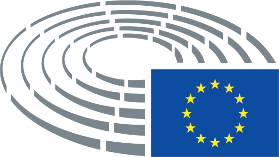 Udkast til udtalelseÆndringsforslag1.	minder om, at Det Europæiske Kemikalieagentur (ECHA) er drivkraften blandt de regulerende myndigheder med hensyn til gennemførelsen af Unionens kemikalielovgivning til gavn for menneskers sundhed og miljøet samt for innovation og konkurrenceevne; bemærker, at det giver oplysninger om kemikalier, hjælper virksomheder med at overholde lovgivningen og fremmer sikker anvendelse af kemikalier;1.	minder om, at Det Europæiske Kemikalieagentur (ECHA) er drivkraften blandt de regulerende myndigheder med hensyn til gennemførelsen af Unionens kemikalielovgivning til gavn for menneskers sundhed og miljøet samt for innovation og konkurrenceevne; bemærker, at det giver oplysninger om kemikalier, hjælper virksomheder med at overholde lovgivningen og fremmer sikker anvendelse af kemikalier; understreger, at forordning (EF) nr. 1907/20061a (REACH-forordningen) præciserer, at dette bør gøres på en måde, der sikrer, at dyreforsøg er og bliver en sidste udvej, og at det efterstræbes at anvende forsøgsmetoder uden brug af dyr;__________________1a Europa-Parlamentets og Rådets forordning (EF) nr. 1907/2006 af 18. december 2006 om registrering, vurdering og godkendelse af samt begrænsninger for kemikalier (REACH), om oprettelse af et europæisk kemikalieagentur og om ændring af direktiv 1999/45/EF og ophævelse af Rådets forordning (EØF) nr. 793/93 og Kommissionens forordning (EF) nr. 1488/94 samt Rådets direktiv 76/769/EØF og Kommissionens direktiv 91/155/EØF, 93/67/EØF, 93/105/EF og 2000/21/EF (EUT L 396 af 30.12.2006, s. 1).Udkast til udtalelseÆndringsforslag3.	anerkender, at ECHA's gebyrindtægter siden den endelige registreringsfrist i henhold til forordning (EF) nr. 1907/2006 (REACH-forordningen) i 2018 er faldet betydeligt, hvilket tvinger agenturet til i stigende grad at forlade sig på Unionen til at finansiere sine aktiviteter;3.	anerkender, at ECHA's gebyrindtægter siden den endelige registreringsfrist i henhold til forordning (EF) nr. 1907/20061 ("REACH-forordningen") i 2018 er faldet betydeligt, hvilket tvinger agenturet til i stigende grad at forlade sig på Unionen til at finansiere sine aktiviteter; anerkender, at gebyrindtægterne forventes at fortsætte med at falde uden en tilstrækkelig grad af sikkerhed;  understreger, at ECHA bør være omfattet af en bæredygtig og forudsigelig finansieringsmodel; fremhæver, at vedvarende budgetmæssig usikkerhed kan have negative konsekvenser for udøvelsen af ECHA's mandat;____________________________________1 Europa-Parlamentets og Rådets forordning (EF) nr. 1907/2006 af 18. december 2006 om registrering, vurdering og godkendelse af samt begrænsninger for kemikalier (REACH), om oprettelse af et europæisk kemikalieagentur og om ændring af direktiv 1999/45/EF og ophævelse af Rådets forordning (EØF) nr. 793/93 og Kommissionens forordning (EF) nr. 1488/94 samt Rådets direktiv 76/769/EØF og Kommissionens direktiv 91/155/EØF, 93/67/EØF, 93/105/EF og 2000/21/EF (EUT L 396 af 30.12.2006, s. 1).1 Europa-Parlamentets og Rådets forordning (EF) nr. 1907/2006 af 18. december 2006 om registrering, vurdering og godkendelse af samt begrænsninger for kemikalier (REACH), om oprettelse af et europæisk kemikalieagentur og om ændring af direktiv 1999/45/EF og ophævelse af Rådets forordning (EØF) nr. 793/93 og Kommissionens forordning (EF) nr. 1488/94 samt Rådets direktiv 76/769/EØF og Kommissionens direktiv 91/155/EØF, 93/67/EØF, 93/105/EF og 2000/21/EF (EUT L 396 af 30.12.2006, s. 1).Udkast til udtalelseÆndringsforslag3a.	opfordrer til, at ECHA som et af de EU-agenturer, der har ansvar for at vurdere regulerede produkter, modtager tilstrækkelige midler til at udføre sine opgaver;Udkast til udtalelseÆndringsforslag6a.	opfordrer ECHA til strengere at håndhæve, at kemikalier med ufuldstændige registreringsdossierer fjernes fra markedet i overensstemmelse med REACH-princippet om "ingen data, intet marked"; noterer sig, at ECHA har forpligtet sig til at gennemgå alle registreringsdossierer frem mod 2027 og til at offentliggøre en liste i december 2019 over mere end 21 000 registrerede stoffer, der er kortlagt i dets kemiske univers og tildelt puljer, som angiver de lovgivningsmæssige tiltag, der er iværksat, indledt, i gang eller under overvejelse; udtrykker bekymring over, at størstedelen af REACH-registrerede stoffer endnu ikke er blevet tildelt en af disse puljer, hvilket betyder, at de ikke har gennemgået nogen evaluerings- eller prioriteringsprocedure for at afgøre, om der er behov for yderligere reguleringsmæssige foranstaltninger; anerkender, at en fuldstændig og streng håndhævelse af princippet om "ingen data, intet marked" vil kræve en fuldstændig gennemgang af alle dossierer og derfor i væsentlig grad øge programmets omkostninger;Udkast til udtalelseÆndringsforslag6a.	understreger behovet for at sikre, at ECHA kan opfylde sit mandat på lang sigt; opfordrer i denne forbindelse til, at der gøres noget ved den manglende forudsigelighed i ECHA's budgetindtægter; bemærker den faldende tendens i gebyrindtægterne og mener, at der bør udvikles og indføres en ny stabil finansieringsmodel uden unødige forsinkelser; understreger endvidere nødvendigheden af at sikre tilstrækkeligt personale, på en måde som afspejler behovene i den europæiske grønne pagt og Unionens kemikaliestrategi for bæredygtighed, handlingsplanen for den cirkulære økonomi og ambitionen om nul forurening i særdeleshed, og nødvendigheden af yderligere ressourcer til eventuelle yderligere opgaver som f.eks. gennemførelse af egne evalueringer af stoffer;Udkast til udtalelseÆndringsforslag6a.	beklager manglen på ressourcer i ECHA's budget, der specifikt er afsat til at sikre viden om og fremme forsøgsmetoder uden brug af dyr; gentager sin opfordring til at afsætte ressourcer til personale inden for ECHA, som udelukkende beskæftiger sig med dyrebeskyttelse og fremme af forsøgsmetoder uden brug af dyr på tværs af alle ECHA's aktiviteter1a;__________________1a Europa-Parlamentets beslutning af 10. juli 2020 om kemikaliestrategien for bæredygtighed, P9 TA(2020)0201Udkast til udtalelseÆndringsforslag6b.	opfordrer Kommissionen til straks at anerkende og begrænse stoffer på ECHA's kandidatliste over særligt problematiske stoffer ved at optage dem i bilag XIV til REACH-forordningen, den såkaldte "godkendelsesliste"; udtrykker alvorlig bekymring over, at selv om ECHA hidtil har anbefalet 92 stoffer til godkendelseslisten i bilag XIV, har Kommissionen kun truffet foranstaltninger over for 54 af dem, og der er endnu ikke truffet nogen afgørelse om de resterende 38;Udkast til udtalelseÆndringsforslag8.	anerkender, at den nye organisationsstruktur, der blev indført i begyndelsen af 2019, blev udformet med henblik på at øge ECHA's interkonnektivitet og fremme mere samarbejdsbaserede arbejdsmetoder; glæder sig over stigningen på 50 % for så vidt angår fuld overensstemmelseskontrol af stoffer sammenlignet med 2018;8.	anerkender, at den nye organisationsstruktur, der blev indført i begyndelsen af 2019, blev udformet med henblik på at øge ECHA's interkonnektivitet og fremme mere samarbejdsbaserede arbejdsmetoder; glæder sig over stigningen på 50 % for så vidt angår fuld overensstemmelseskontrol af stoffer sammenlignet med 2018, der er opnået som følge af et øget fokus på overensstemmelseskontrol gennem intern personaleomfordeling og uden yderligere ressourcer afsat til ECHA;Udkast til udtalelseÆndringsforslag8a.	opfordrer ECHA til at fortsætte sine bestræbelser på at udføre sin evalueringskontrol af REACH-dossierer og på at gøre processen mere effektiv; minder om, at evalueringskontrollen af mere end 2 000 dossierer, der omfattede 700 stoffer, viste, at 70 % af dossiererne ikke var i overensstemmelse med de retlige oplysningskrav i REACH eller ikke indeholdt tilstrækkelige oplysninger til at sikre, at anvendelsen var sikker for EU-borgerne og miljøet;Udkast til udtalelseÆndringsforslag8b.	anmoder ECHA om at forbedre gennemsigtigheden og brugervenligheden af sin database og grænsefladen mellem evaluering og opfølgning af risikostyring, herunder f.eks. et kort notat om ECHA's registrerede stoffer i databasen med hensyn til dossierers efterlevelses- og evalueringsstatus, som tilføjer resultatet af stofvurderingen (om der er behov for yderligere risikostyring eller ej), idet det udtrykkeligt angives, om dossieret ikke opfyldte kravene, og på hvilket grundlag og med tilføjelse af resultatet af Klageudvalgets afgørelser samt ECHA's opfølgning eller påtænkte opfølgning;Udkast til udtalelseÆndringsforslag8c.	anmoder ECHA om at udarbejde retningslinjer om mindstekrav til de oplysninger, der er nødvendige for at begrunde indrømmelse af undtagelser fra begrænsninger og for at sikre, at der ikke accepteres nogen undtagelse, når registreringsdossiererne ikke opfylder kravene eller ikke er ajourført;Udkast til udtalelseÆndringsforslag9.	bemærker, at ECHA arbejder tæt sammen med andre agenturer, såsom Den Europæiske Fødevaresikkerhedsautoritet, Det Europæiske Center for Forebyggelse af og Kontrol med Sygdomme og Det Europæiske Lægemiddelagentur gennem aftalememoranda; understreger betydningen af en sådan tilgang for at sikre sammenhæng mellem disse agenturers arbejde og med henblik på at opfylde kravene til forsvarlig økonomisk forvaltning;9.	bemærker, at ECHA arbejder tæt sammen med andre agenturer, såsom Den Europæiske Fødevaresikkerhedsautoritet, Det Europæiske Center for Forebyggelse af og Kontrol med Sygdomme og Det Europæiske Lægemiddelagentur gennem aftalememoranda; understreger betydningen af en sådan tilgang for at sikre sammenhæng mellem disse agenturers arbejde og med henblik på at opfylde kravene til forsvarlig økonomisk forvaltning; glæder sig over udvekslingen af tjenester og tilskynder til samarbejde mellem agenturerne, hvor og når det er muligt;Udkast til udtalelseÆndringsforslag9.	bemærker, at ECHA arbejder tæt sammen med andre agenturer, såsom Den Europæiske Fødevaresikkerhedsautoritet, Det Europæiske Center for Forebyggelse af og Kontrol med Sygdomme og Det Europæiske Lægemiddelagentur gennem aftalememoranda; understreger betydningen af en sådan tilgang for at sikre sammenhæng mellem disse agenturers arbejde og med henblik på at opfylde kravene til forsvarlig økonomisk forvaltning;9.	bemærker, at ECHA arbejder tæt sammen med andre agenturer, såsom Den Europæiske Fødevaresikkerhedsautoritet, Det Europæiske Center for Forebyggelse af og Kontrol med Sygdomme og Det Europæiske Lægemiddelagentur ved hjælp af aftalememoranda; understreger betydningen af en sådan tilgang for at sikre sammenhæng mellem disse agenturers arbejde og med henblik på at opfylde kravene til forsvarlig økonomisk forvaltning;